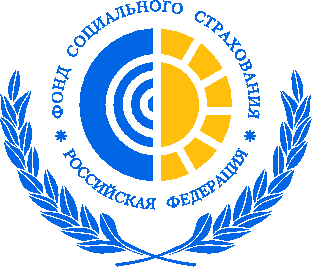 Государственное учреждение – Архангельское региональное отделение Фонда социального страхования Российской Федерации163072,  г. Архангельск, пр. Обводный канал, 119press@ro29.fss.ruwww.r29.fss.ruСрок подачи заявлений на  финансовое обеспечение предупредительных мер продлен до 1 октября Напомним, средства можно использовать на проведение специальной оценки труда, медицинских осмотров, обучение по охране труда, приобретение средств индивидуальной защиты, санаторно-курортное лечение работников, занятых на работах с вредными или опасными производственными факторами, и работников предпенсионного и пенсионного возрастов и др. Кроме традиционных предупредительных мер, работодатели могут направить средства на реализацию профилактических мероприятий по предупреждению распространения новой коронавирусной инфекции (COVID-19), в том числе на приобретение масок, перчаток, термометров, санитайзеров, проведение лабораторного обследования работников на COVID-19. Объем средств, направляемых на финансовое обеспечение предупредительных мер, не может превышать 20 % сумм страховых взносов, но  может быть увеличен до 30% в случае направления средств на санаторно-курортное лечение работников предпенсионного и пенсионного возрастов (не ранее чем за пять лет до достижения ими возраста, дающего право на назначение страховой пенсии по старости в соответствии с пенсионным законодательством).Заявления на финансовое обеспечение предупредительных мер принимаются в форме электронных документов через Единый портал государственных услуг gosuslugi.ru до 1 октября.Нормативный документ: приказ Министерства труда и социальной защиты РФ от 14.07.2021 № 467н «Об утверждении Правил финансового обеспечения предупредительных мер по сокращению производственного травматизма и профессиональных заболеваний работников и санаторно-курортного лечения работников, занятых на работах с вредными и (или) опасными производственными факторами» (зарегистрирован в Минюсте России и опубликован 8.09.2021, вступает в силу по истечении десяти дней после дня  официального опубликования).Более подробная информация на сайте Архангельского регионального отделения Фонда r29.fss.ru и по телефонам 8(8182) 45-42-01, 27-60-97, 27-56-98.